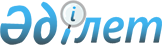 О проекте Указа Президента Республики Казахстан "Об объявлении 2015 года Годом ветеранов Великой Отечественной войны 1941-1945 годов"Постановление Правительства Республики Казахстан от 19 декабря 2014 года № 1329      Правительство Республики Казахстан ПОСТАНОВЛЯЕТ:

      внести на рассмотрение Президента Республики Казахстан проект Указа Президента Республики Казахстан «Об объявлении 2015 года Годом ветеранов Великой Отечественной войны 1941 - 1945 годов».      Премьер-Министр

      Республики Казахстан                       К. Масимов Об объявлении 2015 года Годом ветеранов Великой

Отечественной войны 1941 - 1945 годов      В целях празднования 70-ой годовщины Победы в Великой Отечественной войне 1941 - 1945 годов, увековечения памяти казахстанцев, погибших в боях за Родину, проявления заботы о ветеранах Великой Отечественной войны, патриотического воспитания граждан на примере героического подвига старшего поколения, ПОСТАНОВЛЯЮ:

      1. Объявить 2015 год Годом ветеранов Великой Отечественной войны 1941 - 1945 годов.

      2. Правительству Республики Казахстан обеспечить широкую пропаганду и освещение в средствах массовой информации мероприятий, предусмотренных в рамках Года ветеранов Великой Отечественной войны 1941 - 1945 годов.

      3. Контроль за исполнением настоящего Указа возложить на Администрацию Президента Республики Казахстан.

      4. Настоящий Указ вводится в действие со дня его подписания.      Президент

      Республики Казахстан                       Н.Назарбаев
					© 2012. РГП на ПХВ «Институт законодательства и правовой информации Республики Казахстан» Министерства юстиции Республики Казахстан
				